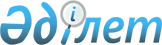 Об утверждении Соглашения о правовом режиме информационных ресурсов пограничных войск государств-участников Содружества Независимых ГосударствУказ Президента Республики Казахстан от 29 сентября 1999 года № 219



      1. Утвердить Соглашение о правовом режиме информационных ресурсов пограничных войск государств-участников Содружества Независимых Государств, совершенное в городе Москве 25 ноября 1998 года.



      2. Настоящий Указ вступает в силу со дня его подписания.

        Президент



Республики Казахстан

                                           Приложение

                                         

 Неофициальный текст


                               


Соглашение






       о правовом режиме информационных ресурсов пограничных войск






        государств-участников Содружества Независимых Государств






                    (г. Москва, 25 ноября 1998 года)





подписали: Республика Армения, Республика Беларусь, Грузия, Республика Казахстан, Кыргызская Республика, Российская Федерация, Республика Таджикистан





сдали уведомления:





Республика Беларусь     -     депонировано 2 апреля 1999 года;





Республика Армения     -     депонировано 5 августа 1999 года;





Республика Казахстан     -     депонировано 20 октября 1999 года;





Кыргызская Республика     -     депонировано 13 апреля 2000 года





          (о необходимости выполнения 





          внутригосударственных процедур);





Республика Таджикистан      -     депонировано 9 августа 2000 года;





Российская Федерация        -      депонировано 12 февраля 2001 года.





Соглашение вступило в силу со дня подписания





вступило в силу для государств:





Республика Беларусь         -      25 ноября 1998 года (со дня подписания);





Российская Федерация        -      25 ноября 1998 года (со дня подписания);





Республика Армения          - 5 августа 1999 года;





Республика Казахстан        - 20 октября 1999 года;





Республика Таджикистан      - 9 августа 2000 года;





Примечание:





Уведомление о выполнении внутригосударственных процедур или об отсутствии необходимости их выполнения от Грузии, депозитарию не поступало.



      Государства-участники настоящего Соглашения в лице правительств, далее - Стороны, придавая важное значение правовому регулированию отношений при формировании и использовании информационных ресурсов пограничных войск и повышению эффективности взаимовыгодного сотрудничества в этой области, основываясь на принятых в рамках Содружества Независимых Государств документах о пограничном сотрудничестве и желая развить договоренности, предусмотренные в соглашениях о взаимном обеспечении сохранности межгосударственных секретов от 22 января 1993 года, об информационном обеспечении выполнения многосторонних соглашений от 24 сентября 1993 года, об обмене информацией по вопросам охраны внешних границ государств-участников Содружества Независимых Государств от 12 апреля 1996 года и Решении о Концепции межгосударственной подсистемы информационного обмена между пограничными войсками государств-участников Содружества Независимых Государств от 18 октября 1996 года, стремясь оказывать друг другу как можно более широкое содействие в пополнении информационных ресурсов пограничных войск, обеспечении их необходимой защиты и рационального использования в процессе межгосударственного информационного обмена, согласились о нижеследующем: 




                              


 Статья 1






                      Определение терминов






 



      Для целей настоящего Соглашения приводимые ниже термины имеют следующие значения: 



      информация - сведения о лицах, предметах, фактах, событиях, явлениях и процессах, независимо от формы их представления; 



      документ - средство документирования, содержащее в зафиксированном виде по установленным формам и правилам информацию, необходимую для реализации информационных процессов; 



      материальный носитель информации - материал с определенными физическими свойствами, который может быть использован для записи и хранения информации; 



      документированная информация - зафиксированная на материальном носителе информация с реквизитами, позволяющими ее идентифицировать; 



      информационные ресурсы - обработанная в определенном порядке совокупность документированной информации в информационных системах; 



      информационная система - организационно упорядоченная совокупность информационных ресурсов и информационных технологий, реализующая информационные процессы; 



      информационные технологии - совокупность методов, способов, приемов и средств обработки документированной информации и регламентированного порядка ее применения; 



      информационные процессы - процессы сбора, обработки, накопления, хранения, актуализации, поиска и предоставления информации пользователю; 



      межгосударственные секреты - определенные в соответствии с национальным законодательством Сторон государственные секреты, переданные этими Сторонами в рамках осуществления сотрудничества в порядке, установленном каждой из Сторон, а также секреты, образующиеся в процессе проведения совместных мероприятий; 



      государственные секреты - защищаемые каждой из Сторон независимо друг от друга секреты в политической, экономической, военной и иных сферах деятельности, распространение которых может нанести ущерб их безопасности; 



      секреты - особой важности, совершенно секретные и секретные сведения, документы и материалы, если дополнительно не оговорены иные степени (грифы) секретности, предусмотренные нормативными актами каждой из Сторон; 



      конфиденциальная информация - информация, доступ к которой ограничивается в соответствии с национальным законодательством каждой из Сторон либо договоренностями, достигнутыми в рамках осуществления их сотрудничества; 



      компетентные органы - министерства, ведомства, учреждения, предприятия и организации Сторон, а также органы Содружества Независимых Государств, уполномоченные Сторонами действовать в таком качестве. 




                               


Статья 2






                       Предмет Соглашения






 



      1. Предметом настоящего Соглашения является согласование правового режима той части информационных ресурсов каждой из Сторон, которая предназначена для межгосударственного информационного обмена, осуществляемого между их пограничными войсками, соответствующими ведомствами, органами и службами, по согласованному Сторонами перечню вопросов. Все взаимоотношения по поводу иных информационных ресурсов регулируются национальным законодательством каждой из Сторон. 



      2. Стороны определяют правовой режим информационных ресурсов пограничных войск как согласованные нормы, устанавливающие: 



      а) право собственности на информацию, отдельные документы и массивы документов в информационных системах; 



      б) порядок документирования информации, придания документам юридической силы и ее подтверждения; 



      в) категории информации по уровню доступа к ней; 



      г) цели и порядок защиты информации; 



      д) права субъектов, участвующих в межгосударственном информационном обмене между пограничными войсками Сторон. 




                               


Статья 3






                     Отношения собственности






 



      1. Стороны являются собственниками информационных ресурсов своих пограничных войск и в полном объеме реализуют полномочия владеть, пользоваться и распоряжаться этими ресурсами, в том числе право устанавливать режим и правила обработки, защиты принадлежащих им информационных ресурсов и доступа к ним. 



      2. Собственники информационных ресурсов, предоставляющие документированную информацию для совместного владения Сторонами, не утрачивают прав на эти документы и использование содержащейся в них информации. 



      3. Владельцами информационных ресурсов пограничных войск признаются определяемые Сторонами компетентные органы, реализующие полномочия формировать, владеть, пользоваться и распоряжаться указанными информационными ресурсами в объеме, устанавливаемом их собственниками. 



      4. Право формирования информационных ресурсов пограничных войск, предоставляемых каждой из Сторон для совместного использования, и осуществления полномочий владельца этих ресурсов Стороны делегируют Совету командующих Пограничными войсками и его постоянному рабочему органу - Координационной службе. 



      5. Пользователями информационных ресурсов пограничных войск являются согласованные Сторонами субъекты межгосударственного информационного обмена, обращающиеся к собственникам или владельцам таких ресурсов за получением необходимой им документированной информации и пользующиеся ею. 



      6. Передача информационных ресурсов пограничных войск или их части от собственника к другому владельцу не означает одновременного перехода права собственности на эти ресурсы, равно как и право собственности на информационные системы или технологии не предполагает права собственности на информационные ресурсы, обрабатываемые с их помощью. 




                              


 Статья 4






                     Документирование информации 







 





      1. Документирование информации является обязательным условием включения ее в информационные ресурсы пограничных войск Сторон. Для каждого способа обмена информацией порядок ее документирования определяется в соответствии с согласованными Сторонами и утвержденными в рамках Совета командующих Пограничными войсками Едиными структурированными формами информационных ресурсов. 



      2. Документы, в том числе полученные из автоматизированных информационных систем, приобретают юридическую силу после их подписания компетентными должностными лицами. 



      3. Юридическая сила документов, хранимых, обрабатываемых и передаваемых с помощью автоматизированных информационных и телекоммуникационных систем, может подтверждаться электронной цифровой подписью при наличии в этих системах соответствующих программно-технических средств, обеспечивающих идентификацию подписи, и соблюдении установленного режима использования таких средств. и соблюдении установленного режима использования таких средств. 




                              


 Статья 5






                       Доступ к информации






 



      1. Информационные ресурсы пограничных войск, предоставляемые Сторонами для межгосударственного информационного обмена, являются открытыми и общедоступными. Исключение составляет документированная информация, отнесенная соответствующими межгосударственными (межправительственными) соглашениями и законодательством Сторон к категории ограниченного доступа. 



      2. Информация с ограниченным доступом подразделяется на информацию, содержащую межгосударственные секреты Сторон, их государственные секреты и конфиденциальную информацию. 



      3. Отнесение информации к соответствующей категории ограниченного доступа и определение ее правового режима осуществляется в соответствии с национальным законодательством каждой из Сторон. 



      4. Определение порядка доступа к информационным ресурсам пограничных войск, предназначенным для совместного использования, перечня пользователей и правил обмена документированной информацией Стороны возлагают на Совет командующих Пограничными войсками. 




                               


Статья 6






                        Защита информации






 



      1. Информационные ресурсы пограничных войск, являющиеся собственностью Сторон, а также находящиеся в их совместном владении либо во владении компетентных органов, определенных Сторонами, подлежат обязательному учету и защите. 



      2. Целями защиты являются: 



      предотвращение угрозы безопасности Сторон при любых формах несанкционированного доступа и незаконного вмешательства в информационные ресурсы и системы; 



      сохранение межгосударственных и государственных секретов каждой из Сторон, конфиденциальности документированной информации и имеющихся в информационных системах персональных данных; 



      предотвращение утечки, хищения, утраты, искажения и подделки информации; 



      обеспечение соблюдения правового режима документированной информации как объекта собственности Сторон, а также прав субъектов в информационных процессах. 



      3. Владельцы и пользователи информационных ресурсов пограничных войск, содержащих сведения, отнесенные Сторонами к категории ограниченного доступа (межгосударственные и государственные секреты, конфиденциальная информация), вправе распоряжаться такой информацией и использовать ее только с разрешения компетентных органов Сторон, а также обязаны оповещать собственника о всех фактах нарушения требований к защите информации. 



      4. Стороны, являющиеся собственниками информационных ресурсов пограничных войск, или уполномоченные ими органы и должностные лица имеют право осуществлять контроль за выполнением требований по защите принадлежащей им информации, в том числе приостанавливать права на ее владение и использование в случае невыполнения этих требований. 




                              


 Статья 7






                     Пользование информацией






 



      1. Стороны, их компетентные органы и определенные в соответствии с настоящим Соглашением пользователи информационных ресурсов пограничных войск обладают равными правами на доступ к этим ресурсам и не обязаны обосновывать перед их владельцами необходимость получения запрашиваемой информации. Исключение составляет информация с ограниченным доступом. 



      2. Владельцы информационных ресурсов обеспечивают пользователей информацией из информационных ресурсов пограничных войск в порядке, определенном собственником этих ресурсов, с соблюдением положений настоящего Соглашения. 



      3. Определенные Сторонами компетентные органы, ответственные за формирование и использование информационных ресурсов пограничных войск, обеспечивают условия для оперативного и полного предоставления пользователям документированной информации в соответствии с достигнутыми Сторонами договоренностями и взаимными обязательствами. 



      4. Порядок пользования информацией с ограниченным доступом определяется компетентными органами каждой из Сторон в соответствии с национальным законодательством, межгосударственными (межправительственными) соглашениями и другими нормативноправовыми актами, принятыми Сторонами в рамках Содружества Независимых Государств. 




                               


Статья 8






                      Реализация Соглашения






 



      1. Стороны возлагают на Совет командующих Пограничными войсками координацию мер для выполнения настоящего Соглашения, проведение необходимых консультаций (переговоров) и достижение договоренностей, не выходящих за рамки его компетенции. 



      2. Настоящее Соглашение не затрагивает положений других международных договоров, участниками которых являются Стороны. 



      3. В настоящее Соглашение могут вноситься изменения и дополнения по взаимному согласию Сторон, которые оформляются отдельным протоколом. 



      4. Споры и разногласия, связанные с выполнением и толкованием настоящего Соглашения, разрешаются Сторонами путем консультаций и переговоров. При невозможности, урегулировать споры и разногласия путем переговоров Стороны обращаются в Экономический Суд Содружества Независимых Государств. 




                               


Статья 9






                     Заключительные положения


 




 



      1. Настоящее Соглашение вступает в силу со дня подписания, а для государств, законодательство которых требует выполнения внутригосударственных процедур, необходимых для его вступления в силу, с даты передачи соответствующих документов депозитарию. Соглашение действует в течение пяти лет. По истечении этого срока Соглашение автоматически продлевается каждый раз на очередной пятилетний период, если Стороны не примут иного решения. 



      2. Каждая Сторона может выйти из настоящего Соглашения, направив письменное уведомление об этом депозитарию не позднее чем за 6 месяцев до выхода.



      3. Настоящее Соглашение открыто для присоединения любого государстваучастника Содружества Независимых Государств путем направления депозитарию соответствующего уведомления об этом.



      Совершено в городе Москве 25 ноября 1998 года в одном подлинном экземпляре на русском языке. Подлинный экземпляр хранится в Исполнительном Секретариате Содружества Независимых Государств, который направит каждому государству, подписавшему настоящее Соглашение, его заверенную копию.

      За Правительство                   За Правительство



      Азербайджанской Республики         Республики Молдова

     За Правительство                   За Правительство



     Республики Армения                 Российской Федерации

     За Правительство                   За Правительство



     Республики Беларусь                Республики Таджикистан

     За Правительство                   За Правительство



     Грузии                             Туркменистана

     За Правительство                   За Правительство



     Республики Казахстан               Республики Узбекистан

     За Правительство                   За Правительство



     Кыргызской Республики              Украины

 



      Настоящим удостоверяю, что прилагаемый текст является аутентичной копией Соглашения о правовом режиме информационных ресурсов пограничных войск государств-участников Содружества Независимых Государств, принятого на заседании Совета глав правительств Содружества Независимых Государств, которое состоялось 25 ноября 1998 года в городе Москве. Подлинный экземпляр вышеупомянутого Соглашения хранится в Исполнительном Секретариате Содружества Независимых Государств.

Первый заместитель



Исполнительного секретаря



Содружества Независимых Государств     

(Специалисты: Цай Л.Г 



 Склярова И.В.)     

					© 2012. РГП на ПХВ «Институт законодательства и правовой информации Республики Казахстан» Министерства юстиции Республики Казахстан
				